 Naam project: Ontmoeten in Offenbeek   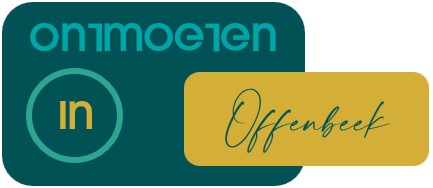 Jaar: De werkgroep is gestart in het voorjaar van 2021, de start van de activiteiten in november 2021. Door de aangescherpte coronamaatregelen zijn de activiteiten na één bijeenkomst weer gestopt en herstart in maart 2022. Korte omschrijving: Om Offenbeek nóg bruisender te maken hebben Stichting ’t Anker en de werkgroep Ontmoeten in Offenbeek, bestaande uit Marlie aan de Brugh, Marion Franssen, Hans Glastra en Miriam Dingelstad  de handen in elkaar geslagen om ontmoetingen te organiseren tussen verschillende groepen en culturen van jong tot oud. De werkgroep gaat activiteiten ontwikkelen voor elkaar en met elkaar, waarbij ontmoeting en verbinding centraal staan.De werkgroep Ontmoeten in Offenbeek is een burgerinitiatief waar ontmoeting en verbinding centraal staan. Het verminderen van eenzaamheid en het bevorderen van het langer zelfstandig kunnen blijven wonen is een belangrijk doel. Het middel is activiteiten te ontwikkelen voor en met elkaar. Stichting ’t Anker heeft de werkgroep de gelegenheid gegeven om deze inloop/activiteit mogelijk te maken.De activiteiten zijn vraaggericht en sluiten aan bij de wensen en behoeften van de burgers.De werkgroep heeft op verschillende manieren contact gezocht met de gemeenschap in Offenbeek. Door te informeren, te brainstormen en te discussiëren zijn ideeën en wensen van buurtbewoners opgehaald. Het resultaat is dat we zijn gestart met een Open Inloop voor volwassenen op zaterdag van 13.00 – 16.00 uur in ’t Anker.Tijdens de open inloop kan onder het genot van een kopje koffie een kaartje worden gelegd, een spelletje worden gespeeld of gewoon een praatje worden gemaakt. Een wandeling is ook mogelijk.Het plan is dat er in de toekomst een aantal dagdelen per week in en om ’t Anker activiteiten plaatsvinden. Hierbij denkt de werkgroep aan activiteiten voor volwassenen uit alle  leeftijdsgroepen en culturen uit Offenbeek en omgeving. Al naar gelang de behoefte van de deelnemers kan er een breed scala aan activiteiten ontstaan. De dagelijkse coördinatie en leiding van het project zal in handen zijn van vrijwilligers.Aanleiding:In 2020 is een intensief traject opgestart in een samenwerkingsverband onder leiding van de gemeente Beesel. Het bestuur van ’t Anker en Marlie aan de Brugh zijn hier nauw bij betrokken geweest en hebben deelgenomen aan die bijeenkomsten. Met medewerking van de werkgroep Zorgen voor ouderen in Offenbeek en de HAN (hogeschool Arnhem/Nijmegen) is een onderzoek uitgevoerd onder de bewoners  van Offenbeek. Centrale vraag in dit onderzoek was wat er voor de ouderen nodig zou zijn om zo lang mogelijk zelfstandig te kunnen blijven functioneren. De resultaten van het uitgevoerde onderzoek laten zien dat het zelfstandig blijven wonen, persoonlijk contact, relaties alsmede gezien en gewaardeerd worden, belangrijk zijn. Er wordt aangegeven dat er onder de ouderen van Offenbeek behoefte is aan een inlooppunt. Dit om eenzaamheid en sociaal isolement te voorkomen. Doelgroep:Bewoners uit Offenbeek en omgeving die op zoek zijn naar ontmoeting, sociale contacten en gezamenlijke activiteiten. Bewoners die mogelijk eenzaam kunnen zijn of worden en voor wie het opbouwen van een sociaal netwerk belangrijk is.Op den duur weten de bewoners door de opgebouwde sociale contacten elkaar te vinden voor wederzijdse hulp, wat de zelfstandigheid en zelfredzaamheid bevordert.Doelen/resultaten:Ontmoeten in Offenbeek wordt een begrip in de buurt met een bloeiende inloop. Er vinden laagdrempelige, waardevolle activiteiten plaats, waar nieuwe contacten en ideeën ontstaan en mensen samen bezig zijn. Waar mensen naar elkaar omzien en elkaar helpen, zich veilig en gezien voelen en iedereen mee kan doen.Er worden ontmoetingsmomenten gecreëerd waarbij (buurt)bewoners elkaar leren kennen, waardoor de bereidheid om elkaar te helpen zal toenemen. (Buurt) bewoners kunnen elkaar helpen om zo een sociaal netwerk op te zetten met vraag en aanbod.De sociale cohesie en leefbaarheid in de buurt wordt versterkt. Eenzaamheid vermindert.Dit alles draagt bij aan het langer zelfstandig kunnen blijven wonen.Ook voor nieuwkomers in de buurt of bewoners met weinig contacten kan samenzijn en/of hulp bieden op een laagdrempelige manier de participatie bevorderen.Stappenplan/Tijdspad Vanaf voorjaar 2021: Vormen van werkgroep: deze is gevormd en bestaat uit vier personen; Marlie aan de Brugh, Marion Franssen, Hans Glastra, Miriam Dingelstad. Deze werkgroep heeft de dagelijkse leiding, zet de koers uit, neemt initiatieven tot samenwerking met andere partners, bewaakt het proces, is aanspreekpunt voor de vrijwilligers etc.Vanaf voorjaar 2021: Contacten leggen met de buurt en mogelijke partners: er is PR opgezet en publiciteit gezocht. Contactgegevens zoals mailadres en telefoonnummers zijn gecommuniceerd. Er zijn flyers en posters verspreid, er zijn artikelen in Puik geplaatst. Er is een bewonersbijeenkomst georganiseerd en de werkgroep heeft contact gelegd met de buurt op Lazy Sunday en met samenwerkingspartners. Vanaf zomer 2021: Werven van vrijwilligers: momenteel zijn vier vrijwilligers actief die de activiteiten begeleiden.Najaar 2021: De werkgroep heeft de contacten met samenwerkingspartners versterkt en de open inloop is gestart in november 2021. Door de coronamaatregelen is de inloop na één bijeenkomst weer gestopt. Op 19 maart 2022 is de inloop weer gestart en vindt wekelijks plaats op zaterdag van 13.00-16.00 uur in ‘t Anker.Sinds het voorjaar van 2022 is Ontmoeten in Offenbeek actief op Facebook en Instagram.De werkgroep is in gesprek met het Repaircafé om samenwerking aan te gaan om op termijn een dagdeel samen onze diensten aan te bieden. Plan is om meerdere dagdelen activiteiten te laten plaatsvinden. Het tijdsplan is afhankelijk van vraag en mogelijkheid tot aanbod (zoals beschikbare dagdelen in ’t Anker, beschikbare vrijwilligers, vragen en behoeftes van bewoners, financiële middelen).De werkgroep wil beschikbaar zijn voor contact met bewoners of samenwerkingspartners om voor diegenen die drempels ervaren om deel te nemen, deze drempels te verminderen of weg te halen.  Doelstelling 2023:	Bestaande groep van 15 bezoekers uitbreiden			Realiseren van een eetmomentSamenwerkingspartners:Met onderstaande samenwerkingspartners is contact om de activiteiten bekend te maken en te laten uitdragen, behoeftes te laten ophalen bij de doelgroep, tips voor de werkgroep op te halen, samen te werken op gebied van het ontwikkelen van (nieuwe) activiteiten:Stichting ’t AnkerGemeente BeeselSamenlevingsloketSteunpunt MantelzorgMeldpunt EenzaamheidSVO Sint JozefOuderenadviseursKernoverleg Veur ÓffebekSynthesePOH huisartsenSleutelfiguren in de wijkRepaircaféZorgorganisaties werkzaam in gemeente BeeselBibliotheekOverige inloopvoorzieningen Deskundigheid: Momenteel is er voldoende kennis in huis om dit project op te starten wat betreft opzetten van activiteiten, werven van vrijwilligers, gasten voor de inloop. PR & publiciteitVia apps, social media, samenwerkingspartners, mond tot mondreclame, flyers/posters, persberichten, uitnodigingen.Begroting:	Stichting ’t Anker heeft aangegeven dat kosten voor huur en gebruik van ’t Anker tot na de verbouwing van ’t Anker niet in rekening worden gebracht. Na afronding van de verbouwactiviteiten wordt de situatie opnieuw bekeken.KOSTEN: huur ’t Anker (?), koffie/thee etc., spelmateriaal en overige benodigdheden voor de activiteitenBATEN: inkomsten subsidie (?), bijdrage van gasten voor koffie/thee en bepaalde activiteiten